VOCABULARY MATCH UP!
Directions: Use the words in the word bank below to describe the pictures that you see. This is great writing practice in Spanish! *If your child does not yet read, orally say the Spanish word to him or her encouraging your child to point to the corresponding picture.
Word Bank: el libro, la panadería, La heladería, El pan, La bolsa, el helado, La librería, la tienda				
___________________________				___________________________	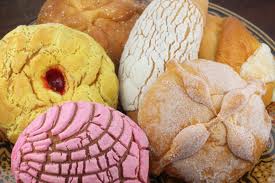 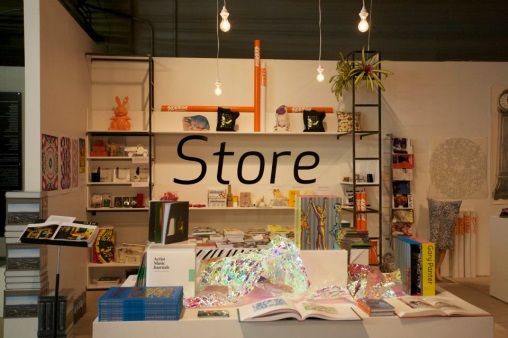 						
___________________________				 ___________________________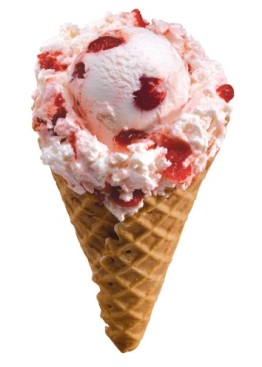 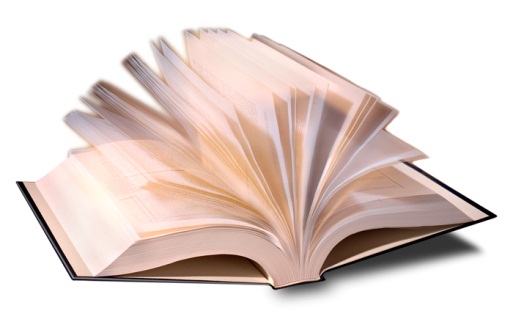 		                     
___________________________			  _________________________
			 
___________________________			___________________________		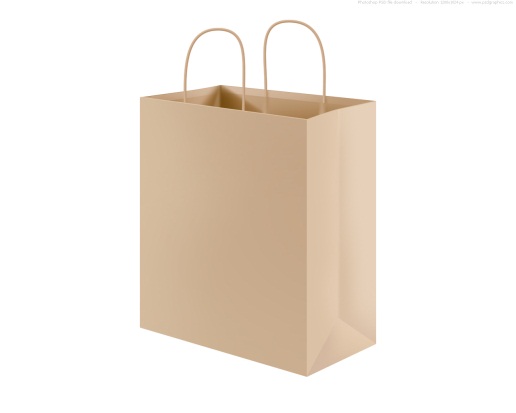 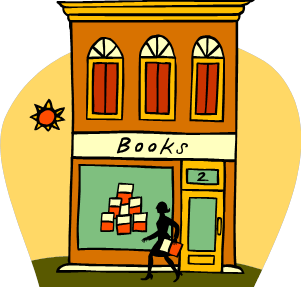 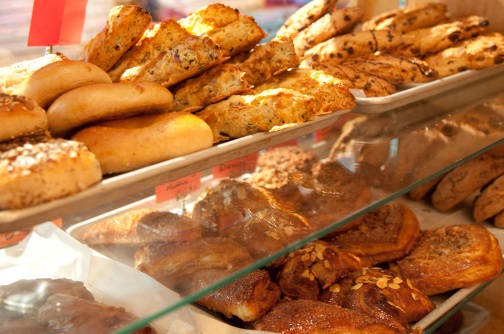 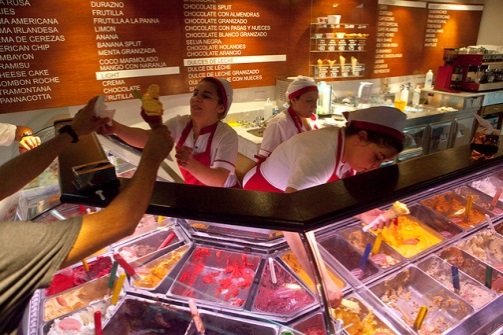 